Lag- och kulturutskottets betänkandeGodkännande av det strategiska partnerskapsavtalet som upprättats mellan Europeiska unionen och dess medlemsstater, å ena sidan, och Kanada, å andra sidan och med förslag till lag om sättande i kraft av de bestämmelser i avtalet som hör till området för lagstiftningenLandskapsregeringens yttrande RP 15/2016-2017-sRepublikens presidents framställning RP15/2016-2017INNEHÅLLRepublikens presidents förslag	1Landskapsregeringens yttrande	1Utskottets förslag	1Ärendets behandling	1Utskottets förslag	1Republikens presidents förslagRepublikens president föreslår att lagtinget ger sitt bifall till att lagen träder i kraft på Åland till de delar partnerskapsavtalet med Kanada faller inom landskapets behörighet.Landskapsregeringens yttrande Landskapsregeringen konstaterar att avtalet inte innehåller bestämmelser som står i strid med självstyrelselagen eller annan landskapslagstiftning. Landskapsregeringen ser inga hinder för att lagtinget ger sitt bifall till det strategiska partnerskapsavtalet med Kanada.Utskottets förslagUtskottet föreslår att lagtinget ger det begärda bifallet.Ärendets behandlingLagtinget har den 20 novemberr 2017 inbegärt lag- och kulturutskottets yttrande i ärendet.	I ärendets avgörande behandling deltog ordföranden Harry Jansson, vice ordföranden Roger Eriksson, ledamöterna Petri Carlsson, Bert Häggblom och Tony Wikström samt ersättaren Runar Karlsson.Utskottets förslagMed hänvisning till det anförda föreslår utskottetatt lagtinget ger sitt bifall till att lagen träder i kraft på Åland till de delar partnerskapsavtalet med Kanada faller inom landskapets behörighet.__________________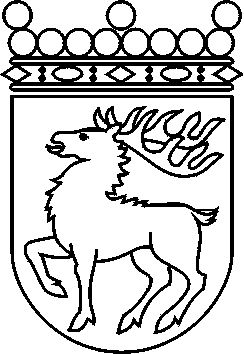 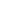 Ålands lagtingBETÄNKANDE nr 2/2017-2018BETÄNKANDE nr 2/2017-2018DatumLag- och kulturutskottet2017-11-23Till Ålands lagtingTill Ålands lagtingTill Ålands lagtingTill Ålands lagtingTill Ålands lagtingMariehamn den 23 november 2017Mariehamn den 23 november 2017OrdförandeHarry JanssonSekreterareSusanne Eriksson